Nombre: ____________________________  Bloque: ________  Fecha: _____________________________Ch. 1 - La hora en españolA. ¿Qué hora es? Give the time for each clock shown.1.   ___________________________________________________________________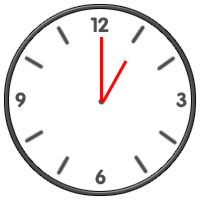 2. ____________________________________________________________________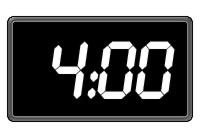 3.  pm ________________________________________________________________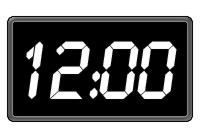 4. ___________________________________________________________________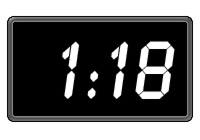 5. ___________________________________________________________________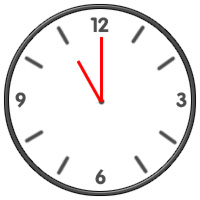 6. ___________________________________________________________________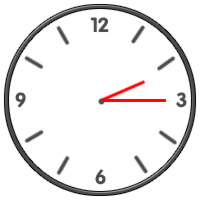 7. ___________________________________________________________________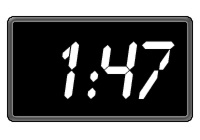 8. ___________________________________________________________________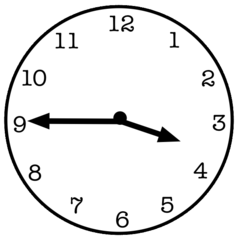 B. ¿A qué hora es? Answer each question in a complete sentence giving the correct time.1. ¿A qué hora es la escuela? ______________________________________________________________2. ¿A qué hora es el almuerzo (lunch)?______________________________________________________________3. ¿A qué hora es la clase de español?______________________________________________________________4. ¿A qué hora es la cena (dinner)?_______________________________________________________________C. Select the correct time in Spanish from the options.1. 11:00 AM	a. Las once de la mañana.		b. Las doce de la mañana.		c. Las once de la tarde.2. 1:00 PMa. Es la una de la mañana.	     	b. Es la una de la noche.		c. Es la una de la tarde.3. 3:45 AMa. Son las cuatro menos cuarto de la mañana.	 	b. Son las tres y cuarto de la mañana.4. 12:00 PM	a. Es el mediodía.			b. Es la medianoche.		c. Es la una de la tarde.5. 12:00 AM	a. Es el mediodía.			b. Es la medianoche.		c. Son las dos de la noche.